Publicado en España el 05/12/2017 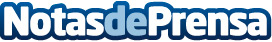 Los drones de Star Wars de PROPEL ganan el Disney Global Award al producto con licencia más innovadorLas réplicas de lost tres vehículos icónicos de la saga de George Lucas se lanzan ahora también en una edición estándar. La edición de coleccionista, numerada y pintada a mano, se convierte en objeto de deseo para estas Navidades
Datos de contacto:Francisco Diaz637730114Nota de prensa publicada en: https://www.notasdeprensa.es/los-drones-de-star-wars-de-propel-ganan-el Categorias: Telecomunicaciones Dispositivos móviles Innovación Tecnológica http://www.notasdeprensa.es